LICENSING COURT OF SOUTH AUSTRALIACertificate of Service	File No: Name of certifier: 	Address of certifier: 	Name of person/organisation served: 	Address at which service effected: 	Date service effected: 	Time of day: Between ............ am/pm and .............. am/pmMethod of service (tick box)	personally to 		leaving it at the licensed premises in an envelope addressed to the licensee with a person apparently employed or engaged in the business conducted under the licence	by posting it to the licensee in an envelope addressed to the licensee at the licensed premises or some other appropriate address of which the person who is to serve the notice or document has had notice	by leaving it at or posting it to a nominated address in an envelope addressed to the person	by posting it to the person’s usual place of business or residence in an envelope addressed to that person	by leaving it at or posting to the address of the person’s (not being the licensee) solicitor in an envelope.	any other method permitted by the relevant Act and the Rules – specify....................................................................................I certify that I served the attached document in the manner described.Certified this ................... day of ......................................... 20 ....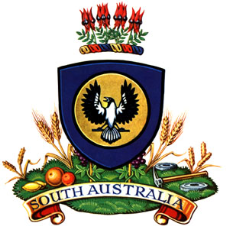 File No:APPLICATION FOR REVIEW OF OR AN APPEAL 
FROM THE COMMISSIONER’S DECISIONLicensing Court of South AustraliaLiquor Licensing Act 1997 (s.22); Gaming Machines Act 1992 (s.69)APPLICATION FOR REVIEW OF OR AN APPEAL 
FROM THE COMMISSIONER’S DECISIONLicensing Court of South AustraliaLiquor Licensing Act 1997 (s.22); Gaming Machines Act 1992 (s.69)Name of CaseName of CaseName of CaseName of CaseSet out details:Set out details:Set out details:Set out details:Date of decision*:*If the Commissioner’s decision and/or order is in writing, attach a copy.*If the Commissioner’s decision and/or order is in writing, attach a copy.*If the Commissioner’s decision and/or order is in writing, attach a copy.*If the Commissioner’s decision and/or order is in writing, attach a copy.Instructions for the Applicant:Instructions for the Applicant:1This form (with a copy for each other party to the application) must be filed with the Court at the address below.2An application seeking a review of the Commissioner’s decision under the Liquor Licensing Act 1997, or an appeal from a party to proceedings before the Commissioner under the Gaming Machines Act 1992, must make such an application within the time prescribed by the relevant Act or a longer period allowed by the Court. If an extension of time is sought the application must be accompanied by an Application for Directions seeking the extension of time together with a supporting Affidavit.3The Court will assign a date/time for a directions hearing of the application and write the details in the space below.4The applicant must serve a copy of this form on the Commissioner and upon all other relevant parties within 14 days.5After service, the applicant must complete the attached Certificate of Service in respect of each party served.  6The completed Certificate of Service must be filed with the Court before the hearing.HEARING DETAILS:Licensing Court of South Australia7th Floor,  Centre North Terrace, On: At: HEARING DETAILS:Licensing Court of South Australia7th Floor,  Centre North Terrace, On: At: 	......................................................Clerk of the Licensing Court of SATel: (08) 8207 0954	Fax: (08) 8115 1380 	Email: licensingcourt@sa.gov.auTel: (08) 8207 0954	Fax: (08) 8115 1380 	Email: licensingcourt@sa.gov.auTel: (08) 8207 0954	Fax: (08) 8115 1380 	Email: licensingcourt@sa.gov.auApplicant’s DetailsApplicant’s DetailsApplicant’s DetailsApplicant’s DetailsName:Contact: (for corporations/organisations, include a contact person name)(for corporations/organisations, include a contact person name)(for corporations/organisations, include a contact person name)(for corporations/organisations, include a contact person name)Address:Tel:Fax:Email:If the applicant is not represented, this will be regarded as the address for service in relation to any documents produced by the Court or to be served by any other party. If this is address changes you should complete the relevant Form.If the applicant is not represented, this will be regarded as the address for service in relation to any documents produced by the Court or to be served by any other party. If this is address changes you should complete the relevant Form.If the applicant is not represented, this will be regarded as the address for service in relation to any documents produced by the Court or to be served by any other party. If this is address changes you should complete the relevant Form.If the applicant is not represented, this will be regarded as the address for service in relation to any documents produced by the Court or to be served by any other party. If this is address changes you should complete the relevant Form.Details of Applicant’s Representative (if any)Details of Applicant’s Representative (if any)Details of Applicant’s Representative (if any)Details of Applicant’s Representative (if any)Name:Contact: Address:Tel:Fax:Email:A representative is taken to have authority to represent the party as the party’s agent, and to accept, on behalf of the party, service of documents related to the proceeding unless the contrary is established.A representative is taken to have authority to represent the party as the party’s agent, and to accept, on behalf of the party, service of documents related to the proceeding unless the contrary is established.A representative is taken to have authority to represent the party as the party’s agent, and to accept, on behalf of the party, service of documents related to the proceeding unless the contrary is established.A representative is taken to have authority to represent the party as the party’s agent, and to accept, on behalf of the party, service of documents related to the proceeding unless the contrary is established.Relief SoughtState the terms of the decision that you seek to have reviewed or are appealing and the grounds in support thereof.Signature of Person Lodging the FormSignature:	Date:	